DAV PUBLIC SCHOOL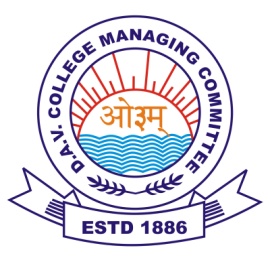 (Garoru)Tehsil, Joginder Nagar, Distt. Mandi (HP)                        Contact No: 9816057965, Pin Code: 175015                                                ACADEMIC YEAR-2023-24NAME: -SANKLAP             CLASS: - VII            ROLL NO: 23     FATHER’S NAME:-SH. ANIL            Mother’s Name:- SMT. LEELA DEVI                      Term-1(2023-24)TOTAL MARKS:-	266					PRINCIPAL:-CLASS IN-CHARGE:-	Mr.MOHIT                                PRINCIPAL:-Mr.SANJAY THAKURSR.NOSUBJECTMARKS OBTAINEDTOTAL MARKS1ENGLISH29502HINDI39503MATH19504SCIENCE33505SOCIAL SCIENCE42506SANSKRIT36507M.SC/G.K30/1530/208COMPUTER2350